PENGUMUMANNomor :  1412/FEK.1/HM. 00.6/08/2019Tentang : PELAKSANAAN YUDISIUM PERIODE  I  TAHUN 2019Fakultas Ekonomi UIN Maulana Malik Ibrahim MalangDiberitahukan kepada seluruh calon Wisudawan dan Wisudawati Fakultas Ekonomi bahwa pelaksanaan Yudisium Periode I Tahun 2019, dilaksanakan :Hari/Tanggal		:  Selasa, 20 Agustus 2019Pukul				:  07.00 WIB sampai selesaiTempat	: Rumah Singgah Lt.4 Pascasarjana UIN Maulana Malik Ibrahim Malang Jl. Soekarno 34 BatuDemikian pemberitahuan ini dibuat untuk diketahui dan dilaksanakan dengan sebaik-baiknya.Malang, 12 Agustus 2019  	Plt. Dekan  							TtdSiswantoCATATAN :Peserta Yudisium adalah calon wisudawan yang lulus ujian Skripsi Bulan Desember 2018 s.d April 2019 yang akan mengikuti wisuda atau calon wisudawan yang belum ikut yudisium sebelumnya, yang belum ikut mohon konfirmasi ke BAK Fakultas (Ruang Layanan akademik, kemahasiswaan dan alumni FE Lt 1)Wajib ON TIME  (apabila terlambat tidak diperkenankan masuk ruang)Pakaian: Kemeja putih, jas almamater dan sepatu hitamPria berdasi dan celana hitam (bukan berbahan jeans)Wanita rok panjang hitam (bukan berbahan jeans) dan jilbab putihWajib mengikuti Yudisium sebagai persyaratan pengambilan ijazah, bila tidak mengikuti yudisium tidak bisa mengambil ijazahData Peserta YudisiumPeriode I Tahun 2019Fakultas Ekonomi UIN Maulana Malik Ibrahim Malang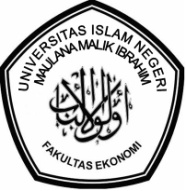 KEMENTERIAN AGAMA REPUBLIK INDONESIAUNIVERSITAS ISLAM NEGERI MAULANA MALIK IBRAHIM MALANGFakultas  EkonomiJalan Gajayana 50  Malang 65144 Telepon 0341 – 558881 Faksimile 0341 - 558881NoNamaNIMJurusan1Toha Barizi15510024Manajemen2Rafifatul Karimah Yusuf16510175Manajemen3Mardiyatul Jannah14510010Manajemen4Annisatul Hotimah15510022Manajemen5M. Ihsan Wijaya15510004Manajemen6Husnul Khotimah16510181Manajemen7Mei Linda Rahma Wulan14510030Manajemen8Nur Khalim15510147Manajemen9Rohma Nur Maulidya14510101Manajemen10Nasrullah16510176Manajemen11Fathurrazi14510032Manajemen12Zidny Fitra Zulfikar13510136Manajemen13M. Aminuddin15510076Manajemen14Nuril Tsaniyatus Z14510005Manajemen15A. Yafi Nuruz Zaman13510171Manajemen16Yuniar Syah Putra13510146Manajemen17Akhmad Muzaki13510141Manajemen18Munawarah14510142Manajemen19Farhatullaili Ramdhani12510204Manajemen20Diah S12510185Manajemen21Elfas Rafsanjani13510086Manajemen22Dyah Rachmawati14510081Manajemen23Ahmad Wahib14510097Manajemen24M. Fathus Surur14510180Manajemen25M. Sholihuddin Hamzah14510061Manajemen26Rizki Azizah14510161Manajemen27Zavid Al Rasyid14510065Manajemen28Umi Darus Jumrudah14510156Manajemen29Sholehuddin14510148Manajemen30Mohammad Yatim14510181Manajemen31M. Miftah Ilman14510184Manajemen32Aimatul Khoiroh14510129Manajemen33M. Mahfudz14510163Manajemen34Taufiq Rahman Wahid13510193Manajemen35In'am Nafis Juniar14510028Manajemen36Wakiq Ramdani12510090Manajemen37Rizqi Lutfi14510171Manajemen38M. Wildan Habibi13510052Manajemen39Dias Mira Pratama15510119Manajemen40Azzatillah15510157Manajemen41Hanny Lubaba15510200Manajemen42Lia Hanifah15510190Manajemen43Dicky Hidayat15510087Manajemen44Umy Nasikhah15510043Manajemen45Fika Restika Sahadatianingrum15510144Manajemen46Nailul Chasanah15510135Manajemen47Fikri Ali Hakim15510083Manajemen48Suhailah Wafa'15510127Manajemen49Khoirina Azfiani15510230Manajemen50Rahmayuni Andryane15510133Manajemen51Rizky Nurhidayat Perdana15510120Manajemen52Muisnaini Muthoharoh15510100Manajemen53Putri Esti Cahyani15510213Manajemen54Elly Wahyu Hidayati15510006Manajemen55Zainul Abidin15510009Manajemen56Muhamad Zailani Burhansyah15510108Manajemen57Nilna Elmawati Falabiba14510109Manajemen58Rizky Firmansyah15510212Manajemen59Etika Aminatus Sholihah15510109Manajemen60Widyawati15510050Manajemen61Mochamad Munir15510016Manajemen62Zakiyatul Fahiroh12510196Manajemen63Elok Mahmud Putri15510036Manajemen64Muchamad Nadzirummubin15510025Manajemen65Maulida Kholifatul Hidayah15510188Manajemen66Masyhuri14510049Manajemen67Muhammad Syaripudin15510184Manajemen68Aril Luthansyah14510020Manajemen69Akbar Ramadan14510143Manajemen70Alwan Abdurrazaq14510154Manajemen71Thoriq Detara .S. Putera13510191Manajemen72Abdelhak Errami14510205ManajemenNo.NamaNIMJurusan1Rizky Amelia14520061Akuntansi2Liatul Hikmah14520093Akuntansi3Eninda Agifa Putri14520016Akuntansi4Iin Fitri Lestari14520097Akuntansi5Firna Maristha Prihardini 14520040Akuntansi6Idhsa Ilhami 14520066Akuntansi7Niswatul Khumaidah14520056Akuntansi8Hamzah N. Zamani14520005Akuntansi9Dwi Rachmawati14520042Akuntansi10Fina Ainur Rohmah 14520130Akuntansi11Elok Faiqatul Himma14520023Akuntansi12Ulfa Hurriyah14520015Akuntansi13Siti Rizky Nafisah14520035Akuntansi14Bayu Riza Handanie14520050Akuntansi15Anisa Rahayu14520008Akuntansi16Pratama Arisna Putra16520100Akuntansi17Zaituna Aslama14520136Akuntansi18Rahajeng B. Permatasari14520055Akuntansi19Riko Luthfil Hannani14520122Akuntansi20Evi Choirul Mala14520017Akuntansi21Moch. Zainal Abidin14520133Akuntansi22Zulfian Olzano Rama14520095Akuntansi23Shokib Nasirudin14520108Akuntansi24Dedy Kusuma Yuda14520106Akuntansi25Reza Akhmad Fadilla14520087Akuntansi26Mochamad13520101Akuntansi27Muhammad Abdul Azis 14520103Akuntansi28Tegoh Prasetiyo Condro14520126Akuntansi29Muhammad Wifki Maulana14520104Akuntansi30Munawaroh14520119Akuntansi31Wildan Khisbullah Suhma 13520004Akuntansi32Yusniar Eka KM12520054Akuntansi33Siti Ismasari15520097Akuntansi34Ahmad Hafid Hidayat15520057Akuntansi35Rina Suryaningtyas15520079Akuntansi36Anggi Mareta Dimayanti15520119Akuntansi37Rachmad Nurofiq Ramantyo15520007Akuntansi38Moksin Arifin13520117AkuntansiNo.NamaNIMJurusan1Kanya Preyas Permadi15540062Perbankan Syariah2Mega Iskarimah Lutviana15540025Perbankan Syariah3Khurrotul Aini Mauludiyah15540014Perbankan Syariah4Mardas Milzam14540005Perbankan Syariah5Yulinda Nordiana Maulidah A.s15540036Perbankan Syariah6Eka Pratiwi15540020Perbankan Syariah7Nur Habibatin Salimah14540056Perbankan Syariah8Fanidaus Sholikhah Hari Prisyandini14540008Perbankan Syariah9Ridha Clasnita Thulusia15540048Perbankan Syariah10Anni Nazilatul Musyarofah14540063Perbankan Syariah11Tika Diliana14540092Perbankan Syariah12Hafsari Anugeraning Disti14540001Perbankan Syariah13Nira Rahmia14540053Perbankan Syariah14M Nauvaldi Rahman Tsani14540033Perbankan Syariah15Nur Salis14540106Perbankan Syariah16Emha Tri Yuga Kholifatullah14540046Perbankan Syariah17Adied Najiyurrahman14540037Perbankan Syariah18Hilmi Najib14540070Perbankan Syariah19Ade Dwi Ramadhani14540101Perbankan Syariah20Farida Amaliah17540079Perbankan Syariah21Dina Margianti15540011Perbankan Syariah22Ervina Rahmadila15540035Perbankan Syariah23Putri Wahidiyah Majid Sofi15540013Perbankan Syariah24Laily Farikhatun Ni'mah15540033Perbankan Syariah25Khulaifatur Rifki15540027Perbankan Syariah26Ika Nurhidayah15540031Perbankan Syariah27Moch. Abu Zaenal15540029Perbankan Syariah28Pratiwi Desika15540042Perbankan Syariah29Maurid Yusrie15540005Perbankan Syariah30Faiqotul Himma15540083Perbankan Syariah31Lysa Maryam15540079Perbankan Syariah